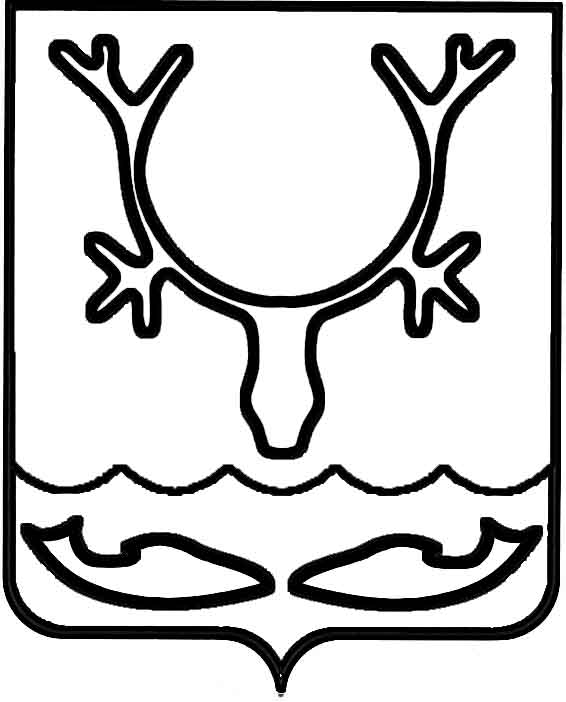 Администрация МО "Городской округ "Город Нарьян-Мар"ПОСТАНОВЛЕНИЕот “____” __________________ № ____________		г. Нарьян-МарО внесении изменений в муниципальную программу муниципального образования "Городской округ "Город Нарьян-Мар" "Образование" В соответствии с положениями Бюджетного кодекса Российской Федерации, постановлениями Администрации муниципального образования "Городской округ "Город Нарьян-Мар" от 30.07.2013 № 1496 "Об утверждении порядка разработки, реализации и оценки эффективности муниципальных программ муниципального образования "Городской округ "Город Нарьян-Мар", от 10.09.2013 № 1775                   "Об утверждении Перечня муниципальных программ муниципального образования "Городской округ "Город Нарьян-Мар", в соответствии с решениями Совета городского округа "Город Нарьян-Мар" от 25.12.2014 № 38-р "О внесении изменений в Решение "О бюджете МО "Городской округ "Город Нарьян-Мар"              на 2014 год и на плановый период 2015 и 2016 годов", от 25.12.2014 № 39-р                    "О бюджете МО "Городской округ "Город Нарьян-Мар" на 2015 год и на плановый период 2016 и 2017 годов" Администрация МО "Городской округ "Город Нарьян-Мар"П О С Т А Н О В Л Я Е Т:Внести в муниципальную программу муниципального образования "Городской округ "Город Нарьян-Мар" "Образование", утвержденную постановлением Администрации МО "Городской округ "Город Нарьян-Мар"                от 12.11.2013 № 2419 (с изменениями, внесенными постановлениями Администрации МО "Городской округ "Город Нарьян-Мар" от 30.04.2014 № 1235, от 02.07.2014 № 1670, от 13.08.2014 № 1954, от 24.11.2014 № 2870), (далее – Программа) изменения (Приложение).Настоящее постановление вступает в силу со дня его официального опубликования.Приложениек постановлению Администрации МО "Городской округ "Город Нарьян-Мар"от 17.02.2015 № 190Изменения в муниципальную программу муниципального образования"Городской округ "Город Нарьян-Мар""Образование"1.	В паспорте муниципальной программы муниципального образования "Городской округ "Город Нарьян-Мар" "Образование" (далее – Программа)                         в табличной части раздел "Объемы и источники финансирования муниципальной программы" изложить в следующей редакции:""В паспорте Программы в текстовой части раздел 4 "Объемы и источники финансирования программы" изложить в следующей редакции:"4. Объемы и источники финансирования программыФинансирование мероприятий программы осуществляется за счет средств областного, окружного и городского бюджетов, а также за счет внебюджетных источников. Объемы бюджетных ассигнований на реализацию Программы утверждаются соответственно законом Архангельской области об областном бюджете, постановлением Администрации Ненецкого автономного округа                от 31.10.2014 № 424-п "Об утверждении государственной программы "Развитие образования в Ненецком автономном округе" и решением Совета городского округа "Город Нарьян-Мар" о городском бюджете на очередной финансовый год.Информация о ресурсном обеспечении представлена в Приложении 2                  к программе.Объемы указанных средств являются прогнозными и подлежат ежегодному уточнению в установленном порядке при формировании проектов соответствующих бюджетов на очередной финансовый год.Для выполнения мероприятий, предусмотренных программой, могут привлекаться средства федерального, внебюджетных и иных источников                         в соответствии с законодательством Российской Федерации."Приложение 1 к Программе изложить в следующей редакции:""Приложение 2 к Программе изложить в следующей редакции:"Ресурсное обеспечение реализациимуниципальной программы муниципального образования"Городской округ "Город Нарьян-Мар""Образование"Ответственный исполнитель муниципальной программы Управление образования, молодежной политики и спорта Администрации МО "Городской округ "Город Нарьян-Мар""В паспорте подпрограммы "Развитие дошкольного образования детей"                   в табличной части раздел "Объемы и источники финансирования подпрограммы" изложить в следующей редакции:" "В паспорте подпрограммы в текстовой части раздел 4 "Объемы и источники финансирования программы" изложить в следующей редакции:"4. Объемы и источники финансирования программыФинансирование мероприятий подпрограммы осуществляется за счет средств областного, окружного и городского бюджетов, а также за счет внебюджетных источников. Объемы бюджетных ассигнований на реализацию подпрограммы утверждаются соответственно законом Архангельской области об областном бюджете,   постановлением Администрации Ненецкого автономного округа от 31.10.2014 № 424-п "Об утверждении государственной программы "Развитие образования в Ненецком автономном округе" и решением Совета городского округа "Город Нарьян-Мар"                     о городском бюджете на очередной финансовый год.В качестве внебюджетных источников предполагается плата за содержание детей в дошкольных образовательных учреждениях (организациях), предпринимательская деятельность дошкольных образовательных учреждений (организаций).Информация о ресурсном обеспечении подпрограммы представлена                              в Приложении 2 программы.Объемы указанных средств являются прогнозными и подлежат ежегодному уточнению в установленном порядке при формировании проектов соответствующих бюджетов на очередной финансовый год и плановый период.Для выполнения мероприятий, предусмотренных подпрограммой, могут привлекаться средства федерального бюджета и иных источников в соответствии                    с законодательством Российской Федерации."2.2	Приложение к подпрограмме "Развитие дошкольного образования детей"  изложить в следующей редакции:"Перечень мероприятий муниципальной подпрограммы"Развитие дошкольного образования детей"муниципальной программы МО "Городской округ "Город Нарьян-Мар" "Образование"Ответственный исполнитель муниципальной Подпрограммы: Управления образования, молодежной политики и спортаАдминистрации МО "Городской округ "Город Нарьян-Мар""3.	В паспорте подпрограммы "Развитие общего образования детей" в табличной части раздел "Объемы и источники финансирования подпрограммы" изложить                     в следующей редакции:""3.1.	В паспорте подпрограммы в текстовой части раздел 4 "Ресурсное обеспечение подпрограммы" изложить в следующей редакции:"4. Ресурсное обеспечение подпрограммыФинансирование мероприятий подпрограммы осуществляется за счет средств областного, окружного и городского бюджетов, а также за счет средств внебюджетных источников. Объемы бюджетных ассигнований на реализацию подпрограммы утверждаются соответственно законом Архангельской области об областном бюджете,  постановлением Администрации Ненецкого автономного округа от 31.10.2014 № 424-п "Об утверждении государственной программы "Развитие образования в Ненецком автономном округе" и решением Совета городского округа "Город Нарьян-Мар"                      о городском бюджете на очередной финансовый год и плановый период.Информация о ресурсном обеспечении подпрограммы представлена                               в приложении 2 программы.Объемы указанных средств являются прогнозными и подлежат ежегодному уточнению в установленном порядке при формировании проектов соответствующих бюджетов на очередной финансовый год и плановый период.Для выполнения мероприятий, предусмотренных подпрограммой, могут привлекаться средства федерального бюджета и иных источников в соответствии с законодательством Российской Федерации."3.2.	Приложение к подпрограмме "Развитие общего образования детей" изложить в следующей редакции:"Переченьмероприятий муниципальной подпрограммы "Развитие общего образования детей" муниципальной программы МО "Городской округ "Город Нарьян-Мар""Образование"Ответственный исполнитель муниципальной подпрограммы: Управление образования, молодежной политики и спортаАдминистрации МО "Городской округ "Город Нарьян-Мар""4. В паспорте подпрограммы "Развитие дополнительного образования детей"              в табличной части раздел "Объемы и источники финансирования подпрограммы" изложить в следующей редакции:""4.1.	В паспорте подпрограммы в текстовой части раздел 4 "Ресурсное обеспечение подпрограммы" изложить в следующей редакции:"4. Ресурсное обеспечение подпрограммыФинансирование мероприятий подпрограммы осуществляется за счет средств окружного бюджета и внебюджетных источников. Объемы бюджетных ассигнований  на реализацию подпрограммы утверждаются соответственно постановлением Администрации Ненецкого автономного округа от 31.10.2014 № 424-п "Об утверждении государственной программы "Развитие образования в Ненецком автономном округе" и решением Совета городского округа "Город Нарьян-Мар" о городском бюджете                    на очередной финансовый год и плановый период.Информация о ресурсном обеспечении подпрограммы представлена                             в Приложении 2 к программе.Объемы указанных средств являются прогнозными и подлежат ежегодному уточнению в установленном порядке при формировании проектов соответствующих бюджетов на очередной финансовый год и плановый период.Для выполнения мероприятий, предусмотренных подпрограммой, могут привлекаться средства федерального, областного, окружного бюджетов и иных источников в соответствии с законодательством Российской Федерации."4.2.	Приложение к подпрограмме "Развитие дополнительного образования детей" изложить в следующей редакции:"Переченьмероприятий муниципальной подпрограммы "Развитие дополнительного образования детей" муниципальной программы МО "Городской округ "Город Нарьян-Мар""Образование" Ответственный исполнитель муниципальной подпрограммы: Управление образования, молодежной политики и спорта Администрации МО "Городской округ "Город Нарьян-Мар"""5.	В паспорте подпрограммы "Совершенствование системы предоставления услуг в сфере образования" в табличной части раздел "Объемы и источники финансирования подпрограммы" изложить в следующей редакции:""5.1.	В паспорте подпрограммы в текстовой части раздел 4 "Ресурсное обеспечение подпрограммы" изложить в следующей редакции:"4. Ресурсное обеспечение подпрограммыФинансирование подпрограммы осуществляется из средств городского бюджета.Общий объём финансирования подпрограммы – 3 839,1 тыс. руб., в том числе           по годам:. – 1 870,0тыс. руб.. – 1 969,1 тыс. руб.. – 0,0 тыс. руб.. – 0,0 тыс. руб.. – 0,0 тыс. руб.. – 0,0 тыс. руб.. – 0,0 тыс. руб.Объём финансирования подпрограммы подлежит ежегодному уточнению                  при формировании проекта бюджета на соответствующий финансовый год и плановый период. Информация о ресурсном обеспечении представлена в Приложении 2 программы".5.2.	Приложение к подпрограмме "Совершенствование системы предоставления услуг в сфере образования" изложить в следующей редакции:"Переченьмероприятий муниципальной подпрограммы "Совершенствование системы предоставления услуг в сфере образования " муниципальной программы МО "Городской округ "Город Нарьян-Мар""Образование" Ответственный исполнитель муниципальной подпрограммы: Управление образования, молодежной политики и спорта Администрации МО "Городской округ "Город Нарьян-Мар""6.	В паспорте подпрограммы "Одаренные дети" в табличной части раздел "Объемы и источники финансирования подпрограммы" изложить в следующей редакции:""6.1.	В паспорте подпрограммы в текстовой части раздел 4 "Ресурсное обеспечение подпрограммы" изложить в следующей редакции:"4. Ресурсное обеспечение подпрограммыФинансирование мероприятий подпрограммы осуществляется за счет средств бюджета муниципального образования "Городской округ "Город Нарьян-Мар". Объем финансирования программы за счет средств городского бюджета носит прогнозный характер и подлежит ежегодному уточнению в установленном порядке               при формировании проекта бюджета МО "Городской округ "Город Нарьян-Мар"                       на очередной финансовый год и плановый период.Общий объем финансирования подпрограммы составляет 10 518,5 тыс. руб., в т.ч.:                                               2014 год – 4 918,4 тыс. руб.; 2015 год – 5 600,1 тыс. руб.;2016 год – 0,0 тыс. руб.;2017 год – 0,0 тыс. руб.;2018 год – 0,0 тыс. руб.;2019 год – 0,0 тыс. руб.;2020 год – 0,0 тыс. руб.Информация о ресурсном обеспечении представлена в Приложении 2 к программе."6.2.	Приложение к подпрограмме "Одаренные дети" изложить в следующей редакции:"Переченьмероприятий муниципальной подпрограммы "Одаренные дети" муниципальной программы МО "Городской округ "Город Нарьян-Мар""Образование" Ответственный исполнитель муниципальной подпрограммы: Управление образования, молодежной политики и спорта Администрации МО "Городской округ "Город Нарьян-Мар""7.	В паспорте подпрограммы "Отдых и оздоровление " в табличной части раздел "Объемы и источники финансирования подпрограммы" изложить в следующей редакции:""7.1.	В паспорте подпрограммы в текстовой части раздел 4 "Ресурсное обеспечение подпрограммы" изложить в следующей редакции:"4. Ресурсное обеспечение подпрограммыФинансирование подпрограммы осуществляется из средств окружного, городского бюджета и внебюджетных источников. Общий объем финансирования мероприятий программы составляет 19 144,4 тыс. руб., в том числе: 2014 год – 9 147,1 тыс. руб.; 2015 год – 9 997,3 тыс. руб.; 2016 год – 0,0 тыс. руб.  2017 год – 0,0 тыс. руб.  2018 год – 0,0 тыс. руб.  2019 год – 0,0 тыс. руб.  2020 год – 0,0 тыс. руб. Объем финансирования подпрограммы за счет средств окружного бюджета носит прогнозный характер и подлежит ежегодному уточнению в установленном порядке                  при формировании проекта бюджета МО "Городской округ "Город Нарьян-Мар", проекта бюджета Ненецкого автономного округа на очередной финансовый год и плановый период."7.2.	Приложение к подпрограмме "Отдых и оздоровление" изложить в следующей редакции:"Переченьмероприятий муниципальной подпрограммы  МО "Городской округ "Город Нарьян-Мар""Отдых и оздоровление " Ответственный исполнитель муниципальной подпрограммы: Управление образования, молодежной политики и спорта Администрации МО "Городской округ "Город Нарьян-Мар""8.	В паспорте подпрограммы "Создание современных условий для получения общедоступного качественного образования" в табличной части раздел "Объемы и источники финансирования подпрограммы" изложить в следующей редакции:""8.1.	В паспорте подпрограммы "Создание современных условий для получения общедоступного качественного образования" в раздел 4 "Ресурсное обеспечение подпрограммы" изложить в следующей редакции: "4. Ресурсное обеспечение подпрограммыФинансирование подпрограммы осуществляется из средств окружного и городского бюджетов.Общий объём финансирования подпрограммы – 1 428,6 тыс. руб., в том числе:средства окружного бюджета- 1 414,3 тыс. руб.;средства городского бюджета- 14,3 тыс. руб.Объём финансирования подпрограммы подлежит ежегодному уточнению при формировании проекта окружного бюджета на соответствующий финансовый год и плановый период. Информация о ресурсном обеспечении представлена в Приложении 2 программы."8.2.	Приложение к подпрограмме "Создание современных условий для получения общедоступного качественного образования" изложить в следующей редакции:"Переченьмероприятий муниципальной подпрограммы "Создание современных условий для получения общедоступного качественного образования" муниципальной программы МО "Городской округ "Город Нарьян-Мар" "Образование"Ответственный исполнитель муниципальной подпрограммы: Управление образования, молодежной политики и спорта Администрации МО "Городской округ "Город Нарьян-Мар""1702.2015190Глава МО "Городской округ "Город Нарьян-Мар" Т.В.ФедороваОбъемы и источники финансирования муниципальной программыОбщий объем финансирования программы –                                  2 820 822,5 тыс. руб., в том числе по годам:2014 год – 1 270 533,6 тыс. руб.;2015 год – 1 550 288,9 тыс. руб.;2016 год – 0,0 тыс. руб.;2017 год – 0,0 тыс. руб.;2018 год – 0,0 тыс. руб.;2019 год – 0,0 тыс. руб.;2020 год – 0,0 тыс. руб.Из них:- за счет средств окружного бюджета                                 1 506 338,3 тыс. руб., в том числе по годам: 2014 год – 1 414,3 тыс. руб.;2015 год – 1 504 924,0 тыс. руб.;2016 год – 0,0 тыс. руб.;2017 год – 0,0 тыс. руб.;2018 год – 0,0 тыс. руб.;2019 год – 0,0 тыс. руб.;2020 год – 0,0 тыс. руб.- за счет средств бюджета Архангельской области (далее – областной бюджет) 540 624,1 тыс. руб.,             в том числе по годам:2014 год – 540 624,1 тыс. руб.;2015 год – 0,0 тыс. руб.;2016 год – 0,0 тыс. руб.;2017 год – 0,0 тыс. руб.;2018 год – 0,0 тыс. руб.;2019 год – 0,0 тыс. руб.;2018 год – 0,0 тыс. руб.;-за счет средств бюджета муниципального образования "Городской округ "Город Нарьян-Мар" (далее – городской бюджет) 697 922,9 тыс. руб.,                  в том числе по годам: 2014 год – 687 367,3 тыс. руб.;2015 год – 10 555,6 тыс. руб.;2016 год – 0,0 тыс. руб.;2017 год – 0,0 тыс. руб.;2018 год – 0,0 тыс. руб.;2019 год – 0,0 тыс. руб.;2020 год – 0,0 тыс. руб.- за счет внебюджетной деятельности                                  75 937,2 тыс. руб., в том числе по годам: 2014 год – 41 127,9 тыс. руб.;2015 год – 34 809,3 тыс. руб.;2016 год – 0,0 тыс. руб.;2017 год – 0,0 тыс. руб.;2018 год – 0,0 тыс. руб.;2019 год – 0,0 тыс. руб.;2020 год – 0,0 тыс. руб.Наименование целевого показателяЕдиница измеренияЕдиница измеренияЗначения целевых показателейЗначения целевых показателейЗначения целевых показателейЗначения целевых показателейЗначения целевых показателейЗначения целевых показателейЗначения целевых показателейЗначения целевых показателейЗначения целевых показателейЗначения целевых показателейЗначения целевых показателейЗначения целевых показателейЗначения целевых показателейЗначения целевых показателейЗначения целевых показателейНаименование целевого показателяЕдиница измеренияЕдиница измерения201320132014201420152015201620162017201720182018201920192020АББ112233445566778Муниципальная программа муниципального образования "Городской округ "Город Нарьян-Мар" "Образование" на 2014 - 2020 годыМуниципальная программа муниципального образования "Городской округ "Город Нарьян-Мар" "Образование" на 2014 - 2020 годыМуниципальная программа муниципального образования "Городской округ "Город Нарьян-Мар" "Образование" на 2014 - 2020 годыМуниципальная программа муниципального образования "Городской округ "Город Нарьян-Мар" "Образование" на 2014 - 2020 годыМуниципальная программа муниципального образования "Городской округ "Город Нарьян-Мар" "Образование" на 2014 - 2020 годыМуниципальная программа муниципального образования "Городской округ "Город Нарьян-Мар" "Образование" на 2014 - 2020 годыМуниципальная программа муниципального образования "Городской округ "Город Нарьян-Мар" "Образование" на 2014 - 2020 годыМуниципальная программа муниципального образования "Городской округ "Город Нарьян-Мар" "Образование" на 2014 - 2020 годыМуниципальная программа муниципального образования "Городской округ "Город Нарьян-Мар" "Образование" на 2014 - 2020 годыМуниципальная программа муниципального образования "Городской округ "Город Нарьян-Мар" "Образование" на 2014 - 2020 годыМуниципальная программа муниципального образования "Городской округ "Город Нарьян-Мар" "Образование" на 2014 - 2020 годыМуниципальная программа муниципального образования "Городской округ "Город Нарьян-Мар" "Образование" на 2014 - 2020 годыМуниципальная программа муниципального образования "Городской округ "Город Нарьян-Мар" "Образование" на 2014 - 2020 годыМуниципальная программа муниципального образования "Городской округ "Город Нарьян-Мар" "Образование" на 2014 - 2020 годыМуниципальная программа муниципального образования "Городской округ "Город Нарьян-Мар" "Образование" на 2014 - 2020 годыМуниципальная программа муниципального образования "Городской округ "Город Нарьян-Мар" "Образование" на 2014 - 2020 годыМуниципальная программа муниципального образования "Городской округ "Город Нарьян-Мар" "Образование" на 2014 - 2020 годыМуниципальная программа муниципального образования "Городской округ "Город Нарьян-Мар" "Образование" на 2014 - 2020 годы1. Доля детей в возрасте от 3 до 7 лет, охваченных услугой дошкольного образования, из числа нуждающихся в данной услуге на территории МО "Городской округ "Город Нарьян-Мар"%%1001001001001001000000000002. Доля выпускников муниципальных общеобразовательных учреждений (организаций), сдавших единый государственный экзамен по русскому языку, в общей численности выпускников, сдававших единый государственный экзамен                     по русскому языку%%1001001001001001000000000003. Доля выпускников муниципальных общеобразовательных учреждений (организаций), сдавших единый государственный экзамен по математике, в общей численности выпускников, сдававших единый государственный экзамен по математике%%979799,299,299,299,20000000004. Доля детей в возрасте от 5 до 18 лет, охваченных образовательными программами дополнительного образования детей, от общего количества детей данной возрастной категории%%6565696970700000000005. Доля учителей высшей квалификационной категории от общего количества учителей общеобразовательных учреждений (организаций) муниципального образования "Городской округ "Город Нарьян-Мар"%%31,531,533,333,334340000000006. Количество призовых мест на региональном этапе Всероссийской олимпиады школьниковПризовые местаПризовые места5454555555550000000007. Количество обучающихся (воспитанников), отдохнувших в лагерях дневного пребывания, организованных на базе муниципальных общеобразовательных учреждений (организаций) муниципального образования "Городской округ "Город Нарьян-Мар"человекчеловек660660696696696696000000000Подпрограмма "Развитие дошкольного образования детей"Подпрограмма "Развитие дошкольного образования детей"Подпрограмма "Развитие дошкольного образования детей"Подпрограмма "Развитие дошкольного образования детей"Подпрограмма "Развитие дошкольного образования детей"Подпрограмма "Развитие дошкольного образования детей"Подпрограмма "Развитие дошкольного образования детей"Подпрограмма "Развитие дошкольного образования детей"Подпрограмма "Развитие дошкольного образования детей"Подпрограмма "Развитие дошкольного образования детей"Подпрограмма "Развитие дошкольного образования детей"Подпрограмма "Развитие дошкольного образования детей"Подпрограмма "Развитие дошкольного образования детей"Подпрограмма "Развитие дошкольного образования детей"Подпрограмма "Развитие дошкольного образования детей"Подпрограмма "Развитие дошкольного образования детей"Подпрограмма "Развитие дошкольного образования детей"Подпрограмма "Развитие дошкольного образования детей"1. Доля детей в возрасте от 3 до 7 лет, охваченных услугой дошкольного образования, из числа нуждающихся в данной услуге на территории МО "Городской округ "Город Нарьян-Мар"%%1001001001001001000000000002. Доля детей в возрасте от 1 года до 3 лет, обеспеченных услугой дошкольного образования, из числа нуждающихся в данной услуге на территории МО "Городской округ "Город Нарьян-Мар"%%454520,220,245450000000003. Удельный вес численности дошкольников, обучающихся по образовательным программам дошкольного образования, соответствующим требованиям стандартов дошкольного образования,                            в общем числе дошкольников, обучающихся по образовательным программам дошкольного образования%%30300030300000000004. Отношение среднемесячной заработной платы педагогических работников муниципальных образовательных организаций дошкольного образования к средней заработной плате в общем образовании Ненецкого автономного округа                     (в соответствии с показателями прогноза социально-экономического развития)%%979797,197,197,197,1000000000Подпрограмма "Развитие общего образования детей"Подпрограмма "Развитие общего образования детей"Подпрограмма "Развитие общего образования детей"Подпрограмма "Развитие общего образования детей"Подпрограмма "Развитие общего образования детей"Подпрограмма "Развитие общего образования детей"Подпрограмма "Развитие общего образования детей"Подпрограмма "Развитие общего образования детей"Подпрограмма "Развитие общего образования детей"Подпрограмма "Развитие общего образования детей"Подпрограмма "Развитие общего образования детей"Подпрограмма "Развитие общего образования детей"Подпрограмма "Развитие общего образования детей"Подпрограмма "Развитие общего образования детей"Подпрограмма "Развитие общего образования детей"Подпрограмма "Развитие общего образования детей"Подпрограмма "Развитие общего образования детей"Подпрограмма "Развитие общего образования детей"1. Удельный вес численности обучающихся общеобразовательных учреждений (организаций), обучающихся по ФГОС, от общего числа обучающихся в общеобразовательных учреждениях (организациях) муниципального образования "Городской округ "Город Нарьян-Мар"%%4545434345450000000002. Доля выпускников муниципальных общеобразовательных учреждений, сдавших единый государственный экзамен по русскому языку, в общей численности выпускников муниципальных общеобразовательных учреждений (организаций), участвовавших в едином государственном экзамене по русскому языку%%1001001001001001000000000003. Доля выпускников муниципальных общеобразовательных учреждений, сдавших единый государственный экзамен по математике, в общей численности выпускников муниципальных общеобразовательных учреждений (организаций), участвовавших в едином государственном экзамене по математике%%999999,299,299,299,20000000004. Отношение среднемесячной заработной платы педагогических работников муниципальных общеобразовательных учреждений (организаций)                к средней заработной плате в Ненецком автономном округе%%100100100100100100000000000Подпрограмма "Развитие дополнительного образования детей"Подпрограмма "Развитие дополнительного образования детей"Подпрограмма "Развитие дополнительного образования детей"Подпрограмма "Развитие дополнительного образования детей"Подпрограмма "Развитие дополнительного образования детей"Подпрограмма "Развитие дополнительного образования детей"Подпрограмма "Развитие дополнительного образования детей"Подпрограмма "Развитие дополнительного образования детей"Подпрограмма "Развитие дополнительного образования детей"Подпрограмма "Развитие дополнительного образования детей"Подпрограмма "Развитие дополнительного образования детей"Подпрограмма "Развитие дополнительного образования детей"Подпрограмма "Развитие дополнительного образования детей"Подпрограмма "Развитие дополнительного образования детей"Подпрограмма "Развитие дополнительного образования детей"Подпрограмма "Развитие дополнительного образования детей"Подпрограмма "Развитие дополнительного образования детей"Подпрограмма "Развитие дополнительного образования детей"1. Доля детей в возрасте от 5 до 18 лет, охваченных образовательными программами дополнительного образования детей, от общего количества детей данной возрастной категории%%7070696970700000000002. Удельный вес численности обучающихся по программам дополнительного образования, участвующих в олимпиадах и конкурсах различного уровня, в общей численности обучающихся по программам дополнительного образования%%3838353538380000000003. Отношение среднемесячной заработной платы педагогов муниципальных учреждений (организаций) дополнительного образования детей к среднемесячной заработной плате по экономике Ненецкого автономного округа%%100100100100100100000000000Подпрограмма "Совершенствование системы предоставления услуг в сфере образования"Подпрограмма "Совершенствование системы предоставления услуг в сфере образования"Подпрограмма "Совершенствование системы предоставления услуг в сфере образования"Подпрограмма "Совершенствование системы предоставления услуг в сфере образования"Подпрограмма "Совершенствование системы предоставления услуг в сфере образования"Подпрограмма "Совершенствование системы предоставления услуг в сфере образования"Подпрограмма "Совершенствование системы предоставления услуг в сфере образования"Подпрограмма "Совершенствование системы предоставления услуг в сфере образования"Подпрограмма "Совершенствование системы предоставления услуг в сфере образования"Подпрограмма "Совершенствование системы предоставления услуг в сфере образования"Подпрограмма "Совершенствование системы предоставления услуг в сфере образования"Подпрограмма "Совершенствование системы предоставления услуг в сфере образования"Подпрограмма "Совершенствование системы предоставления услуг в сфере образования"Подпрограмма "Совершенствование системы предоставления услуг в сфере образования"Подпрограмма "Совершенствование системы предоставления услуг в сфере образования"Подпрограмма "Совершенствование системы предоставления услуг в сфере образования"Подпрограмма "Совершенствование системы предоставления услуг в сфере образования"Подпрограмма "Совершенствование системы предоставления услуг в сфере образования"1. Количество семинаров, совещаний, конкурсов профессионального мастерства для педагогических работниковмероприятиемероприятие5544550000000002. Доля учителей высшей квалификационной категории от общего количества учителей общеобразовательных учреждений (организаций) муниципального образования "Городской округ "Город Нарьян-Мар"%%323233,333,333,333,30000000003. Количество обучающихся - участников городских конкурсов и мероприятийчеловекчеловек265026502691269126912691000000000Подпрограмма "Одаренные дети"Подпрограмма "Одаренные дети"Подпрограмма "Одаренные дети"Подпрограмма "Одаренные дети"Подпрограмма "Одаренные дети"Подпрограмма "Одаренные дети"Подпрограмма "Одаренные дети"Подпрограмма "Одаренные дети"Подпрограмма "Одаренные дети"Подпрограмма "Одаренные дети"Подпрограмма "Одаренные дети"Подпрограмма "Одаренные дети"Подпрограмма "Одаренные дети"Подпрограмма "Одаренные дети"Подпрограмма "Одаренные дети"Подпрограмма "Одаренные дети"Подпрограмма "Одаренные дети"Подпрограмма "Одаренные дети"1. Количество обучающихся, участвующих в профильных сменах для одаренных детейчеловекчеловек4242414142420000000002. Количество участников школьного этапа Всероссийской олимпиады школьниковучастниковучастников3975397535723572397539750000000003. Количество призовых мест на региональном этапе Всероссийской олимпиады школьниковпризовых местпризовых мест5555555555550000000004. Количество призеров творческих конкурсов окружного, областного, российского и международного уровнейчеловекчеловек1401401301301401400000000005. Количество часов межшкольных элективных курсов в рамках предпрофильной подготовки и углубленного изучения предметовчасовчасов2552552552552552550000000006. Количество семинаров, конференций для учителей по вопросу работы с одаренными детьмиколичество мероприятийколичество мероприятий333333000000000Подпрограмма "Отдых и оздоровление"Подпрограмма "Отдых и оздоровление"Подпрограмма "Отдых и оздоровление"Подпрограмма "Отдых и оздоровление"Подпрограмма "Отдых и оздоровление"Подпрограмма "Отдых и оздоровление"Подпрограмма "Отдых и оздоровление"Подпрограмма "Отдых и оздоровление"Подпрограмма "Отдых и оздоровление"Подпрограмма "Отдых и оздоровление"Подпрограмма "Отдых и оздоровление"Подпрограмма "Отдых и оздоровление"Подпрограмма "Отдых и оздоровление"Подпрограмма "Отдых и оздоровление"Подпрограмма "Отдых и оздоровление"Подпрограмма "Отдых и оздоровление"Подпрограмма "Отдых и оздоровление"Подпрограмма "Отдых и оздоровление"1. Количество человек, отдохнувших в лагерях дневного пребывания, организованных на базе муниципальных общеобразовательных учреждений (организаций)человек66566569669669669600000000002. Количество мероприятий, направленных на организацию отдыха и творческого досуга детей, занятости детей, подростковшт.99889900000000003. Сохранность контингента отдохнувших детей на начало и конец смены в лагерях дневного пребывания, организованных на базе муниципальных общеобразовательных учреждений (организаций)%98,598,598,898,898,598,50000000000Подпрограмма "Создание современных условий для получения общедоступного качественного образования"Подпрограмма "Создание современных условий для получения общедоступного качественного образования"Подпрограмма "Создание современных условий для получения общедоступного качественного образования"Подпрограмма "Создание современных условий для получения общедоступного качественного образования"Подпрограмма "Создание современных условий для получения общедоступного качественного образования"Подпрограмма "Создание современных условий для получения общедоступного качественного образования"Подпрограмма "Создание современных условий для получения общедоступного качественного образования"Подпрограмма "Создание современных условий для получения общедоступного качественного образования"Подпрограмма "Создание современных условий для получения общедоступного качественного образования"Подпрограмма "Создание современных условий для получения общедоступного качественного образования"Подпрограмма "Создание современных условий для получения общедоступного качественного образования"Подпрограмма "Создание современных условий для получения общедоступного качественного образования"Подпрограмма "Создание современных условий для получения общедоступного качественного образования"Подпрограмма "Создание современных условий для получения общедоступного качественного образования"Подпрограмма "Создание современных условий для получения общедоступного качественного образования"Подпрограмма "Создание современных условий для получения общедоступного качественного образования"Подпрограмма "Создание современных условий для получения общедоступного качественного образования"Подпрограмма "Создание современных условий для получения общедоступного качественного образования"1. Количество построенных объектовединиц00000000000000002. Количество мест в построенных объектахединиц00000000000000003. Разработка проектно-сметной документации для строительства зданий образовательных учрежденийединиц1100330000000000Наименование муниципальной программы (подпрограммы)Источник финанси рованияОценка расходов, тыс. руб.Оценка расходов, тыс. руб.Оценка расходов, тыс. руб.Оценка расходов, тыс. руб.Оценка расходов, тыс. руб.Оценка расходов, тыс. руб.Оценка расходов, тыс. руб.Оценка расходов, тыс. руб.Наименование муниципальной программы (подпрограммы)Источник финанси рованияВсего2014201520162017201820192020АБ12345678Муниципальная программа "Образование" всего, в том числе:      2 820 822,51 270 533,61 550 288,90,00,00,00,00,0Муниципальная программа "Образование" городской  бюджет697 922,9687 367,310 555,60,00,00,00,00,0Муниципальная программа "Образование" окружной бюджет1 506 338,31 414,31 504 924,00,00,00,00,00,0Муниципальная программа "Образование" областной бюджет540 624,1540 624,10,00,00,00,00,00,0Муниципальная программа "Образование" внебюджетные средства75 937,241 127,934 809,30,00,00,00,00,0Подпрограмма "Развитие дошкольного образования детей"всего, в том числе:        1 234 085,7502 921,3731 164,40,00,00,00,00,0Подпрограмма "Развитие дошкольного образования детей"окружной  бюджет709 704,0 0,0709 704,00,00,00,00,00,0Подпрограмма "Развитие дошкольного образования детей"городской бюджет251 717,3251 717,30,00,00,00,00,00,0Подпрограмма "Развитие дошкольного образования детей"областной бюджет231 793,1231 793,10,00,00,00,00,00,0Подпрограмма "Развитие дошкольного образования детей"внебюджетные средства40 871,319 410,921 460,40,00,00,00,00,0Подпрограмма "Развитие общего образования детей"всего, в том числе:         1 090 732,3531 730,1559 002,20,00,00,00,00,0Подпрограмма "Развитие общего образования детей"окружной  бюджет548 308,20,0548 308,20,00,00,00,00,0Подпрограмма "Развитие общего образования детей"областной бюджет308 831,0308 831,00,00,00,00,00,00,0Подпрограмма "Развитие общего образования детей"городской бюджет207 129,6206 643,2486,40,00,00,00,00,0Подпрограмма "Развитие общего образования детей"внебюджетные средства26 463,516 255,910 207,60,00,00,00,00,0Подпрограмма "Развитие дополнительного образования детей"всего, в том числе:461 073,9218 518,1242 555,80,00,00,00,00,0Подпрограмма "Развитие дополнительного образования детей"окружной бюджет236 914,50,0236 914,50,00,00,00,00,0Подпрограмма "Развитие дополнительного образования детей"городской бюджет215 557,0213 057,02 500,000,00,00,00,00,0Подпрограмма "Развитие дополнительного образования детей"внебюджетные средства8 602,45 461,13 141,30,00,00,00,00,0"Совершенствование системы предоставления услуг в сфере образования"всего, в том числе:3 839,11 870,01 969,10,00,00,00,00,0"Совершенствование системы предоставления услуг в сфере образования"городской бюджет3 839,11 870,01 969,10,00,00,00,00,0Подпрограмма "Одаренные дети"всего, в том числе:         10 518,54 918,45 600,10,00,00,00,00,0Подпрограмма "Одаренные дети"городской бюджет 10 518,54 918,45 600,10,00,00,00,00,0Подпрограмма "Отдых и оздоровление" всего, в том числе:       19 144,49 147,19 997,30,00,00,00,00,0Подпрограмма "Отдых и оздоровление" городской бюджет9 147,19 147,10,00,00,00,00,00,0Подпрограмма "Отдых и оздоровление" окружной бюджет9 997,30,09 997,30,00,00,00,00,0Подпрограмма "Создание современных условий для получения общедоступного качественного образования"всего, в том числе:       1 428,61 428,60,00,00,00,00,00,0Подпрограмма "Создание современных условий для получения общедоступного качественного образования"окружной бюджет1 414,31 414,30,00,00,00,00,00,0Подпрограмма "Создание современных условий для получения общедоступного качественного образования"городской бюджет14,314,30,00,00,00,00,00,0Объемы и источники финансирования подпрограммыОбщий объем финансирования подпрограммы –                    1 234 085,7 тыс. рублей, в том числе по годам:2014 год – 502 921,3 тыс. руб.;2015 год – 731 164,4 тыс. руб.;2016 год – 0,0 тыс. руб.;2017 год – 0,0 тыс. руб.;2018 год – 0,0 тыс. руб.;2019 год – 0,0 тыс. руб.;2020 год – 0,0 тыс. руб.Из них:- за счет средств окружного бюджета  (далее – окружной бюджет) 709 704,0 тыс. руб., в том числе по годам:2014 год – 0,0 тыс. руб.;2015 год – 709 704 тыс. руб.;2016 год – 0,0 тыс. руб.;2017 год – 0,0 тыс. руб.;2018 год – 0,0 тыс. руб.;2019 год – 0,0 тыс. руб.;2018 год – 0,0 тыс. руб.;- за счет средств бюджета Архангельской области (далее – областной бюджет) 231 793,1 тыс. руб., в том числе                 по годам:2014 год – 231 793,1 тыс. руб.;2015 год – 0,0 тыс. руб.;2016 год – 0,0 тыс. руб.;2017 год – 0,0 тыс. руб.;2018 год – 0,0 тыс. руб.;2019 год – 0,0 тыс. руб.;2018 год – 0,0 тыс. руб.;- за счет средств бюджета МО "Городской округ " Город Нарьян-Мар" (далее – городской бюджет) 251 717,3 тыс. руб., в том числе по годам:2014 год – 251 717,3 тыс. руб.;2015 год – 0,0 тыс. руб.;2016 год – 0,0 тыс. руб.;2017 год – 0,0 тыс. руб.;2018 год – 0,0 тыс. руб.;2019 год – 0,0 тыс. руб.;2018 год – 0,0 тыс. руб.;- за счет внебюджетных источников 40 871,3 тыс. руб.,               в том числе по годам: 2014 год – 19 410,9 тыс. руб.2015 год – 21 460,4 тыс. руб.;2016 год – 0,0 тыс. руб.;2017 год – 0,0 тыс. руб.;2018 год – 0,0 тыс. руб.;2019 год – 0,0 тыс. руб.;2020 год – 0,0 тыс. руб.№          п/пНаименование мероприятияНаименование мероприятияИсточники финансированияИсточники финансированияОбъем финансирования мероприятия, тыс. руб.Объем финансирования мероприятия, тыс. руб.Объем финансирования мероприятия, тыс. руб.Объем финансирования мероприятия, тыс. руб.Объем финансирования мероприятия, тыс. руб.Объем финансирования мероприятия, тыс. руб.Объем финансирования мероприятия, тыс. руб.Объем финансирования мероприятия, тыс. руб.Объем финансирования мероприятия, тыс. руб.Объем финансирования мероприятия, тыс. руб.Объем финансирования мероприятия, тыс. руб.Объем финансирования мероприятия, тыс. руб.Объем финансирования мероприятия, тыс. руб.Объем финансирования мероприятия, тыс. руб.Объем финансирования мероприятия, тыс. руб.Объем финансирования мероприятия, тыс. руб.№          п/пНаименование мероприятияНаименование мероприятияИсточники финансированияИсточники финансированиявсеговсего. . ............АБСС11223344556677881. Обеспечение государственных гарантий прав граждан на получение общедоступного и бесплатного дошкольного образования1. Обеспечение государственных гарантий прав граждан на получение общедоступного и бесплатного дошкольного образования1. Обеспечение государственных гарантий прав граждан на получение общедоступного и бесплатного дошкольного образования1. Обеспечение государственных гарантий прав граждан на получение общедоступного и бесплатного дошкольного образования1. Обеспечение государственных гарантий прав граждан на получение общедоступного и бесплатного дошкольного образования1. Обеспечение государственных гарантий прав граждан на получение общедоступного и бесплатного дошкольного образования1. Обеспечение государственных гарантий прав граждан на получение общедоступного и бесплатного дошкольного образования1. Обеспечение государственных гарантий прав граждан на получение общедоступного и бесплатного дошкольного образования1. Обеспечение государственных гарантий прав граждан на получение общедоступного и бесплатного дошкольного образования1. Обеспечение государственных гарантий прав граждан на получение общедоступного и бесплатного дошкольного образования1. Обеспечение государственных гарантий прав граждан на получение общедоступного и бесплатного дошкольного образования1. Обеспечение государственных гарантий прав граждан на получение общедоступного и бесплатного дошкольного образования1. Обеспечение государственных гарантий прав граждан на получение общедоступного и бесплатного дошкольного образования1. Обеспечение государственных гарантий прав граждан на получение общедоступного и бесплатного дошкольного образования1. Обеспечение государственных гарантий прав граждан на получение общедоступного и бесплатного дошкольного образования1. Обеспечение государственных гарантий прав граждан на получение общедоступного и бесплатного дошкольного образования1. Обеспечение государственных гарантий прав граждан на получение общедоступного и бесплатного дошкольного образования1. Обеспечение государственных гарантий прав граждан на получение общедоступного и бесплатного дошкольного образования1. Обеспечение государственных гарантий прав граждан на получение общедоступного и бесплатного дошкольного образования1. Обеспечение государственных гарантий прав граждан на получение общедоступного и бесплатного дошкольного образования1. Обеспечение государственных гарантий прав граждан на получение общедоступного и бесплатного дошкольного образования1.1.Предоставление общедоступного и бесплатного дошкольного образованияПредоставление общедоступного и бесплатного дошкольного образованияитогоитого1 133 291,91 133 291,9465 691,6465 691,6667 600,3667 600,30,00,00,00,00,00,00,00,00,00,01.1.Предоставление общедоступного и бесплатного дошкольного образованияПредоставление общедоступного и бесплатного дошкольного образованияв т.ч.: окружной бюджетв т.ч.: окружной бюджет651 328,8651 328,80,00,0651 328,8651 328,80,00,00,00,00,00,00,00,00,00,01.1.Предоставление общедоступного и бесплатного дошкольного образованияПредоставление общедоступного и бесплатного дошкольного образованияобластной бюджетобластной бюджет225 966,4225 966,4225 966,4225 966,40,00,00,00,00,00,00,00,00,00,00,00,01.1.Предоставление общедоступного и бесплатного дошкольного образованияПредоставление общедоступного и бесплатного дошкольного образованиягородской бюджетгородской бюджет226 263,3226 263,3226 263,3226 263,30,00,00,00,00,00,00,00,00,00,00,00,01.1.Предоставление общедоступного и бесплатного дошкольного образованияПредоставление общедоступного и бесплатного дошкольного образованиявнебюджетные средствавнебюджетные средства29 733,429 733,413 461,913 461,916 271,516 271,50,00,00,00,00,00,00,00,00,00,01.2.Предоставление общедоступного и бесплатного образования детям с ослабленным здоровьемПредоставление общедоступного и бесплатного образования детям с ослабленным здоровьемитогоитого62 210,262 210,229 520,629 520,632 689,632 689,60,00,00,00,00,00,00,00,00,00,01.2.Предоставление общедоступного и бесплатного образования детям с ослабленным здоровьемПредоставление общедоступного и бесплатного образования детям с ослабленным здоровьемв т.ч.: окружной бюджетв т.ч.: окружной бюджет32 689,632 689,60,00,032 689,632 689,60,00,00,00,00,00,00,00,00,00,01.2.Предоставление общедоступного и бесплатного образования детям с ослабленным здоровьемПредоставление общедоступного и бесплатного образования детям с ослабленным здоровьемобластной бюджетобластной бюджет5 826,75 826,75 826,75 826,70,00,00,00,00,00,00,00,00,00,00,00,01.2.Предоставление общедоступного и бесплатного образования детям с ослабленным здоровьемПредоставление общедоступного и бесплатного образования детям с ослабленным здоровьемгородской бюджетгородской бюджет23 693,923 693,923 693,923 693,90,00,00,00,00,00,00,00,00,00,00,00,0Итого по разделу:Итого по разделу:1 195 502,11 195 502,1495 212,2495 212,2700 289,9700 289,90,00,00,00,00,00,00,00,00,00,0в т.ч.: окружной бюджетв т.ч.: окружной бюджет684 018,4684 018,40,00,0684 018,4684 018,40,00,00,00,00,00,00,00,00,00,0областной бюджетобластной бюджет231 793,1231 793,1231 793,1231 793,10,00,0городской бюджетгородской бюджет249 957,2249 957,2249 957,2249 957,20,00,0внебюджетные средствавнебюджетные средства29 733,429 733,413 461,913 461,916 271,516 271,50,00,00,00,00,00,00,00,00,00,02. Совершенствование образовательных технологий и содержания основных общеобразовательных программ дошкольного образования детей2. Совершенствование образовательных технологий и содержания основных общеобразовательных программ дошкольного образования детей2. Совершенствование образовательных технологий и содержания основных общеобразовательных программ дошкольного образования детей2. Совершенствование образовательных технологий и содержания основных общеобразовательных программ дошкольного образования детей2. Совершенствование образовательных технологий и содержания основных общеобразовательных программ дошкольного образования детей2. Совершенствование образовательных технологий и содержания основных общеобразовательных программ дошкольного образования детей2. Совершенствование образовательных технологий и содержания основных общеобразовательных программ дошкольного образования детей2. Совершенствование образовательных технологий и содержания основных общеобразовательных программ дошкольного образования детей2. Совершенствование образовательных технологий и содержания основных общеобразовательных программ дошкольного образования детей2. Совершенствование образовательных технологий и содержания основных общеобразовательных программ дошкольного образования детей2. Совершенствование образовательных технологий и содержания основных общеобразовательных программ дошкольного образования детей2. Совершенствование образовательных технологий и содержания основных общеобразовательных программ дошкольного образования детей2. Совершенствование образовательных технологий и содержания основных общеобразовательных программ дошкольного образования детей2. Совершенствование образовательных технологий и содержания основных общеобразовательных программ дошкольного образования детей2. Совершенствование образовательных технологий и содержания основных общеобразовательных программ дошкольного образования детей2. Совершенствование образовательных технологий и содержания основных общеобразовательных программ дошкольного образования детей2. Совершенствование образовательных технологий и содержания основных общеобразовательных программ дошкольного образования детей2. Совершенствование образовательных технологий и содержания основных общеобразовательных программ дошкольного образования детей2. Совершенствование образовательных технологий и содержания основных общеобразовательных программ дошкольного образования детей2. Совершенствование образовательных технологий и содержания основных общеобразовательных программ дошкольного образования детей2. Совершенствование образовательных технологий и содержания основных общеобразовательных программ дошкольного образования детей2.1.Внедрение федеральных образовательных стандартов дошкольного образования в образовательных организациях, реализующих программы дошкольного образованияВнедрение федеральных образовательных стандартов дошкольного образования в образовательных организациях, реализующих программы дошкольного образованиябез финансированиябез финансирования0,00,00,00,00,00,00,00,00,00,00,00,00,00,00,00,02.2.Разработка и внедрение региональной модели оценки качества дошкольного образованияРазработка и внедрение региональной модели оценки качества дошкольного образованиябез финансированиябез финансирования0,00,00,00,00,00,00,00,00,00,00,00,00,00,00,00,02.3.Совершенствование качества кадрового обеспечения системы дошкольного образования детейСовершенствование качества кадрового обеспечения системы дошкольного образования детейбез финансированиябез финансирования0,00,00,00,00,00,00,00,00,00,00,00,00,00,00,00,03. Создание условий для предоставления качественных услуг в сфере дошкольного образования детей3. Создание условий для предоставления качественных услуг в сфере дошкольного образования детей3. Создание условий для предоставления качественных услуг в сфере дошкольного образования детей3. Создание условий для предоставления качественных услуг в сфере дошкольного образования детей3. Создание условий для предоставления качественных услуг в сфере дошкольного образования детей3. Создание условий для предоставления качественных услуг в сфере дошкольного образования детей3. Создание условий для предоставления качественных услуг в сфере дошкольного образования детей3. Создание условий для предоставления качественных услуг в сфере дошкольного образования детей3. Создание условий для предоставления качественных услуг в сфере дошкольного образования детей3. Создание условий для предоставления качественных услуг в сфере дошкольного образования детей3. Создание условий для предоставления качественных услуг в сфере дошкольного образования детей3. Создание условий для предоставления качественных услуг в сфере дошкольного образования детей3. Создание условий для предоставления качественных услуг в сфере дошкольного образования детей3. Создание условий для предоставления качественных услуг в сфере дошкольного образования детей3. Создание условий для предоставления качественных услуг в сфере дошкольного образования детей3. Создание условий для предоставления качественных услуг в сфере дошкольного образования детей3. Создание условий для предоставления качественных услуг в сфере дошкольного образования детей3. Создание условий для предоставления качественных услуг в сфере дошкольного образования детей3. Создание условий для предоставления качественных услуг в сфере дошкольного образования детей3. Создание условий для предоставления качественных услуг в сфере дошкольного образования детей3. Создание условий для предоставления качественных услуг в сфере дошкольного образования детей3.1.Введение эффективного контракта в дошкольном образованииВведение эффективного контракта в дошкольном образованиибез финансированиябез финансирования0,00,00,00,00,00,00,00,00,00,00,00,00,00,00,00,03.2.Совершенствование системы оплаты труда педагогических работников дошкольного образования детейСовершенствование системы оплаты труда педагогических работников дошкольного образования детейв т.ч.: окружной бюджетв т.ч.: окружной бюджет13 158,613 158,60,00,013 158,613 158,60,00,00,00,00,00,00,00,00,00,03.3.Совершенствование материально-технической базы дошкольных образовательных учрежденийСовершенствование материально-технической базы дошкольных образовательных учрежденийитогоитого11 822,011 822,06 633,16 633,15 188,95 188,90,00,00,00,00,00,00,00,00,00,03.3.Совершенствование материально-технической базы дошкольных образовательных учрежденийСовершенствование материально-технической базы дошкольных образовательных учрежденийокружной бюджетокружной бюджет0,00,00,00,00,00,00,00,00,00,00,00,00,00,00,00,03.3.Совершенствование материально-технической базы дошкольных образовательных учрежденийСовершенствование материально-технической базы дошкольных образовательных учрежденийгородской бюджетгородской бюджет684,1684,1684,1684,10,00,00,00,00,00,00,00,00,00,00,00,03.3.Совершенствование материально-технической базы дошкольных образовательных учрежденийСовершенствование материально-технической базы дошкольных образовательных учрежденийвнебюджетные средствавнебюджетные средства11 137,911 137,95 949,05 949,05 188,95 188,90,00,00,00,00,00,00,00,00,00,03.4.Подготовка образовательных учреждений к очередному учебному годуПодготовка образовательных учреждений к очередному учебному годуитогоитого13 603,013 603,01 076,01 076,012 527,012 527,00,00,00,00,00,00,00,00,00,00,03.4.Подготовка образовательных учреждений к очередному учебному годуПодготовка образовательных учреждений к очередному учебному годуокружной бюджетокружной бюджет12 527,012 527,00,00,012 527,012 527,00,00,00,00,00,00,00,00,00,00,03.4.Подготовка образовательных учреждений к очередному учебному годуПодготовка образовательных учреждений к очередному учебному годугородской бюджетгородской бюджет1 076,01 076,01 076,01 076,00,00,00,00,00,00,00,00,00,00,00,00,0Итого по разделу:Итого по разделу:38 583,638 583,67 709,17 709,130 874,530 874,50,00,00,00,00,00,00,00,00,00,0в т.ч.: окружной бюджетв т.ч.: окружной бюджет25 685,625 685,60,00,025 685,625 685,60,00,00,00,00,00,00,00,00,00,0городской бюджетгородской бюджет1 760,11 760,11 760,11 760,10,00,00,00,00,00,00,00,00,00,00,00,0внебюджетные средствавнебюджетные средства11 137,911 137,95 949,05 949,05 188,95 188,90,00,00,00,00,00,00,00,00,00,0Итого по подпрограмме:Итого по подпрограмме:1 234 085,71 234 085,7502 921,3502 921,3731 164,4731 164,40,00,00,00,00,00,00,00,00,00,0в т.ч.: окружной бюджетв т.ч.: окружной бюджет709 704,0709 704,00,00,0709 704,0709 704,00,00,00,00,00,00,00,00,00,00,0областной бюджетобластной бюджет231 793,1231 793,1231 793,1231 793,10,00,00,00,00,00,00,00,00,00,00,00,0городской бюджетгородской бюджет251 717,3251 717,3251 717,3251 717,30,00,00,00,00,00,00,00,00,00,00,00,0внебюджетные средствавнебюджетные средства40 871,340 871,319 410,919 410,921 460,421 460,40,00,00,00,00,00,00,00,00,00,0Объемы и источники финансирования подпрограммыОбщий объем финансирования подпрограммы –                  1090 732,3 тыс. рублей, в том числе по годам:2014 год – 531 730,1 тыс. руб.;2015 год – 559 002,2 тыс. руб.;2016 год – 0,0 тыс. руб.;2017 год – 0,0 тыс. руб.;2018 год – 0,0 тыс. руб.;2019 год – 0,0 тыс. руб.;2020 год – 0,0 тыс. руб.;Из них:- за счет средств окружного бюджета  (далее – окружной бюджет) 548 308,2 тыс. руб., в том числе             по годам:2014 год – 0,0 тыс. руб.;2015 год – 548 308,2 тыс. руб.;2016 год – 0,0 тыс. руб.;2017 год – 0,0 тыс. руб.;2018 год – 0,0 тыс. руб.;2019 год – 0,0 тыс. руб.;2020 год – 0,0 тыс. руб.;- за счет средств бюджета Архангельской области   (далее – областной бюджет) 308 831,0 тыс. руб., в том числе по годам:2014 год – 308 831,0 тыс. руб.;2015 год – 0,0 тыс. руб.;2016 год – 0,0 тыс. руб.;2017 год – 0,0 тыс. руб.;2018 год – 0,0 тыс. руб.;2019 год – 0,0 тыс. руб.;2018 год – 0,0 тыс. руб.;- за счет средств бюджета МО "Городской округ "Город Нарьян-Мар" (далее – городской бюджет)                                  207 129,6 тыс. руб., в том числе по годам: 2014 год – 206 643,2 тыс. руб.;2015 год – 486,4 тыс. руб.;2016 год – 0,0 тыс. руб.;2017 год – 0,0 тыс. руб.;2018 год – 0,0 тыс. руб.;2019 год – 0,0 тыс. руб.;2020 год – 0,0 тыс. руб.;- за счет внебюджетной деятельности 26 463,5 тыс. руб., в том числе по годам: 2014 год – 16 255,9 тыс. руб.2015 год – 10 207,6 тыс. руб.2016 год – 0,0 тыс. руб.2017 год – 0,0 тыс. руб.2018 год – 0,0 тыс. руб.2019 год – 0,0 тыс. руб.2020 год – 0,0 тыс. руб.2017 год – 0,0 тыс. руб.2018 год – 0,0 тыс. руб.2019 год – 0,0 тыс. руб.2020 год – 0,0 тыс. руб.№          п/пМероприятияИсточники финансированияОбъем финансирования мероприятия (тыс. руб.)Объем финансирования мероприятия (тыс. руб.)Объем финансирования мероприятия (тыс. руб.)Объем финансирования мероприятия (тыс. руб.)Объем финансирования мероприятия (тыс. руб.)Объем финансирования мероприятия (тыс. руб.)Объем финансирования мероприятия (тыс. руб.)Объем финансирования мероприятия (тыс. руб.)№          п/пМероприятияИсточники финансированиявсего.......ABC123456781. Обеспечение государственных гарантий прав граждан на получение общедоступного и бесплатного общего образования1. Обеспечение государственных гарантий прав граждан на получение общедоступного и бесплатного общего образования1. Обеспечение государственных гарантий прав граждан на получение общедоступного и бесплатного общего образования1. Обеспечение государственных гарантий прав граждан на получение общедоступного и бесплатного общего образования1. Обеспечение государственных гарантий прав граждан на получение общедоступного и бесплатного общего образования1. Обеспечение государственных гарантий прав граждан на получение общедоступного и бесплатного общего образования1. Обеспечение государственных гарантий прав граждан на получение общедоступного и бесплатного общего образования1. Обеспечение государственных гарантий прав граждан на получение общедоступного и бесплатного общего образования1. Обеспечение государственных гарантий прав граждан на получение общедоступного и бесплатного общего образования1. Обеспечение государственных гарантий прав граждан на получение общедоступного и бесплатного общего образования1. Обеспечение государственных гарантий прав граждан на получение общедоступного и бесплатного общего образования1.1.Предоставление общедоступного бесплатного начального общего, основного общего, среднего (полного) общего образования по основным общеобразовательным программам итого961 411,8486 740,0474 671,80,00,00,00,00,01.1.Предоставление общедоступного бесплатного начального общего, основного общего, среднего (полного) общего образования по основным общеобразовательным программам в т.ч.: окружной бюджет474 671,80,0474 671,80,00,00,00,00,01.1.Предоставление общедоступного бесплатного начального общего, основного общего, среднего (полного) общего образования по основным общеобразовательным программам областной бюджет308 831,0308 831,00,00,00,00,00,00,01.1.Предоставление общедоступного бесплатного начального общего, основного общего, среднего (полного) общего образования по основным общеобразовательным программам городской бюджет176 573,3176 573,30,00,00,00,00,00,01.1.Предоставление общедоступного бесплатного начального общего, основного общего, среднего (полного) общего образования по основным общеобразовательным программам внебюджетные средства1 335,71 335,70,00,00,00,00,00,0Итого по разделу:961 411,8486 740,0474 671,80,00,00,00,00,0в т.ч.: окружнойбюджет474 671,80,0474 671,80,00,00,00,00,0областной бюджет308 831,0308 831,00,00,00,00,00,00,0городской бюджет176 573,3176 573,30,00,00,00,00,00,0внебюджетные средства1 335,71 335,70,00,00,00,00,00,02. Совершенствование образовательных технологий и содержания основных общеобразовательных программ общего образования детей2. Совершенствование образовательных технологий и содержания основных общеобразовательных программ общего образования детей2. Совершенствование образовательных технологий и содержания основных общеобразовательных программ общего образования детей2. Совершенствование образовательных технологий и содержания основных общеобразовательных программ общего образования детей2. Совершенствование образовательных технологий и содержания основных общеобразовательных программ общего образования детей2. Совершенствование образовательных технологий и содержания основных общеобразовательных программ общего образования детей2. Совершенствование образовательных технологий и содержания основных общеобразовательных программ общего образования детей2. Совершенствование образовательных технологий и содержания основных общеобразовательных программ общего образования детей2. Совершенствование образовательных технологий и содержания основных общеобразовательных программ общего образования детей2. Совершенствование образовательных технологий и содержания основных общеобразовательных программ общего образования детей2. Совершенствование образовательных технологий и содержания основных общеобразовательных программ общего образования детей2.1.Внедрение федеральных образовательных стандартов общего образования  в образовательных организациях, реализующих программы общего образованиябез финансирования0,00,00,00,00,00,00,00,02.2.Разработка и внедрение региональной модели оценки качества общего образованиябез финансирования0,00,00,00,00,00,00,00,02.3.Совершенствование качества кадрового обеспечения системы общего образования детейбез финансирования0,00,00,00,00,00,00,00,03. Создание условий для предоставления качественных услуг в сфере общего образования детей3. Создание условий для предоставления качественных услуг в сфере общего образования детей3. Создание условий для предоставления качественных услуг в сфере общего образования детей3. Создание условий для предоставления качественных услуг в сфере общего образования детей3. Создание условий для предоставления качественных услуг в сфере общего образования детей3. Создание условий для предоставления качественных услуг в сфере общего образования детей3. Создание условий для предоставления качественных услуг в сфере общего образования детей3. Создание условий для предоставления качественных услуг в сфере общего образования детей3. Создание условий для предоставления качественных услуг в сфере общего образования детей3. Создание условий для предоставления качественных услуг в сфере общего образования детей3. Создание условий для предоставления качественных услуг в сфере общего образования детей3.1.Введение эффективного контракта в общем образованиибез финансирования0,00,00,00,00,00,00,00,03.2.Совершенствование системы оплаты труда педагогических работников общего образования детейв т.ч. : окружнойбюджет9 383,80,09 383,80,00,00,00,00,03.3.Развитие внебюджетной деятельности посредством предоставления дополнительных услугвнебюджетные средства21 707,212 139,69 567,60,00,00,00,00,03.4.Совершенствование материально-технической базы общеобразовательных учрежденийитого4 160,33 520,3640,00,00,00,00,00,03.4.Совершенствование материально-технической базы общеобразовательных учрежденийокружной бюджет0,00,00,00,00,00,00,00,03.4.Совершенствование материально-технической базы общеобразовательных учрежденийгородской бюджет739,7739,70,00,00,00,00,00,03.4.Совершенствование материально-технической базы общеобразовательных учрежденийвнебюджетные средства3 420,62 780,6640,00,00,00,00,00,03.5Создание условий для охраны и укрепления здоровья, организация питания обучающихсяитого48 315,3161,148 154,20,00,00,00,00,03.5Создание условий для охраны и укрепления здоровья, организация питания обучающихсяокружнойбюджет47 667,80,047 667,80,00,00,00,00,03.5Создание условий для охраны и укрепления здоровья, организация питания обучающихсягородскойбюджет647,5161,1486,40,00,00,00,00,03.6.Подготовка образовательных учреждений к очередному учебному годуитого45 753,929 169,116 584,80,00,00,00,00,03.6.Подготовка образовательных учреждений к очередному учебному годуокружной бюджет16 584,80,016 584,80,00,00,00,00,03.6.Подготовка образовательных учреждений к очередному учебному годугородской бюджет29 169,129 169,10,00,00,00,00,00,0Итого по разделу:129 320,544 990,184 330,40,00,00,00,00,0в т.ч.: окружной бюджет73 636,40,073 636,40,00,00,00,00,0внебюджетные средства25 127,814 920,210 207,60,00,00,00,00,0городскойбюджет30 556,330 069,9486,40,00,00,00,00,0Итого по подпрограмме:1 090 732,3531 730,1559 002,20,00,00,00,00,0в т.ч.: окружной бюджет548 308,20,0548 308,20,00,00,00,00,0областной бюджет308 831,0308 831,00,00,00,00,00,00,0городской бюджет207 129,6206 643,2486,40,00,00,00,00,0внебюджетные средства26 463,516 255,910 207,60,00,00,00,00,0Объемы и источники финансирования подпрограммыОбщий объем финансирования подпрограммы –                       461 073,9 тыс. рублей, в том числе по годам:2014 год – 218 518,1 тыс. руб.;2015 год – 242 555,8 тыс. руб.;2016 год – 0,0 тыс. руб.;2017 год – 0,0 тыс. руб.;2018 год – 0,0 тыс. руб.;2019 год – 0,0 тыс. руб.;2020 год – 0,0 тыс. руб.;Из них:- за счет средств окружного бюджета (далее – окружной бюджет) 236 914,5 тыс. руб., в том числе по годам: 2014 год – 0,0 тыс. руб.;2015 год – 236 914,5 тыс. руб.;2016 год – 0,0 тыс. руб.;2017 год – 0,0 тыс. руб.;2018 год – 0,0 тыс. руб.;2019 год – 0,0 тыс. руб.;2020 год – 0,0 тыс. руб.;- за счет средств бюджета МО "Городской округ "Город Нарьян-Мар" (далее – городской бюджет) 215 557,0 тыс. руб., в том числе по годам: 2014 год – 213 057,0 тыс. руб.;2015 год – 2 500,0 тыс. руб.;2016 год – 0,0 тыс. руб.;2017 год – 0,0 тыс. руб.;2018 год – 0,0 тыс. руб.;2019 год – 0,0 тыс. руб.;2020 год – 0,0 тыс. руб.;- за счет внебюджетной деятельности 8 602,4 тыс. руб., в том числе по годам: 2014 год – 5 461,1 тыс. руб.2015 год – 3 141,3 тыс. руб.2016 год – 0,0 тыс. руб.2017 год – 0,0 тыс. руб.2018 год – 0,0 тыс. руб.2019 год – 0,0 тыс. руб.2020 год – 0,0 тыс. руб.№          п/пМероприятияИсточники финансированияИсточники финансированияОбъем финансирования мероприятия, тыс. руб.Объем финансирования мероприятия, тыс. руб.Объем финансирования мероприятия, тыс. руб.Объем финансирования мероприятия, тыс. руб.Объем финансирования мероприятия, тыс. руб.Объем финансирования мероприятия, тыс. руб.Объем финансирования мероприятия, тыс. руб.Объем финансирования мероприятия, тыс. руб.Объем финансирования мероприятия, тыс. руб.Объем финансирования мероприятия, тыс. руб.Объем финансирования мероприятия, тыс. руб.Объем финансирования мероприятия, тыс. руб.Объем финансирования мероприятия, тыс. руб.Объем финансирования мероприятия, тыс. руб.Объем финансирования мероприятия, тыс. руб.Объем финансирования мероприятия, тыс. руб.№          п/пМероприятияИсточники финансированияИсточники финансированиявсеговсего..............ABCC11223344556677881. Обеспечение государственных гарантий прав граждан на получение общедоступного и бесплатного дополнительного образования1. Обеспечение государственных гарантий прав граждан на получение общедоступного и бесплатного дополнительного образования1. Обеспечение государственных гарантий прав граждан на получение общедоступного и бесплатного дополнительного образования1. Обеспечение государственных гарантий прав граждан на получение общедоступного и бесплатного дополнительного образования1. Обеспечение государственных гарантий прав граждан на получение общедоступного и бесплатного дополнительного образования1. Обеспечение государственных гарантий прав граждан на получение общедоступного и бесплатного дополнительного образования1. Обеспечение государственных гарантий прав граждан на получение общедоступного и бесплатного дополнительного образования1. Обеспечение государственных гарантий прав граждан на получение общедоступного и бесплатного дополнительного образования1. Обеспечение государственных гарантий прав граждан на получение общедоступного и бесплатного дополнительного образования1. Обеспечение государственных гарантий прав граждан на получение общедоступного и бесплатного дополнительного образования1. Обеспечение государственных гарантий прав граждан на получение общедоступного и бесплатного дополнительного образования1. Обеспечение государственных гарантий прав граждан на получение общедоступного и бесплатного дополнительного образования1. Обеспечение государственных гарантий прав граждан на получение общедоступного и бесплатного дополнительного образования1. Обеспечение государственных гарантий прав граждан на получение общедоступного и бесплатного дополнительного образования1. Обеспечение государственных гарантий прав граждан на получение общедоступного и бесплатного дополнительного образования1. Обеспечение государственных гарантий прав граждан на получение общедоступного и бесплатного дополнительного образования1. Обеспечение государственных гарантий прав граждан на получение общедоступного и бесплатного дополнительного образования1. Обеспечение государственных гарантий прав граждан на получение общедоступного и бесплатного дополнительного образования1. Обеспечение государственных гарантий прав граждан на получение общедоступного и бесплатного дополнительного образования1. Обеспечение государственных гарантий прав граждан на получение общедоступного и бесплатного дополнительного образования1. Обеспечение государственных гарантий прав граждан на получение общедоступного и бесплатного дополнительного образования1.1.Предоставление дополнительного образования детей              (по направлениям художественно-эстетическая, туристко-краеведческая, социально-педагогическая, научно-техническая, музыкального и художественного образования, физкультурно-спортивного развития, научно-технической, эколого-биологической направленностей, программ профессиональной подготовки)окружной бюджетокружной бюджет234 291,3234 291,30,00,0234 291,3234 291,30,00,00,00,00,00,00,00,00,00,0городской бюджетгородской бюджет213 057,0213 057,0213 057,0213 057,00,00,0Итого по разделу:447 348,3447 348,3213 057,0213 057,0234 291,3234 291,30,00,00,00,00,00,00,00,00,00,0в т.ч.: окружной бюджетв т.ч.: окружной бюджет234 291,3234 291,30,00,0234 291,3234 291,30,00,00,00,00,00,00,00,00,00,0городской бюджетгородской бюджет213 057,0213 057,0213 057,0213 057,00,00,02. Совершенствование образовательных технологий и содержания основных общеобразовательных программ дополнительного образования детей2. Совершенствование образовательных технологий и содержания основных общеобразовательных программ дополнительного образования детей2. Совершенствование образовательных технологий и содержания основных общеобразовательных программ дополнительного образования детей2. Совершенствование образовательных технологий и содержания основных общеобразовательных программ дополнительного образования детей2. Совершенствование образовательных технологий и содержания основных общеобразовательных программ дополнительного образования детей2. Совершенствование образовательных технологий и содержания основных общеобразовательных программ дополнительного образования детей2. Совершенствование образовательных технологий и содержания основных общеобразовательных программ дополнительного образования детей2. Совершенствование образовательных технологий и содержания основных общеобразовательных программ дополнительного образования детей2. Совершенствование образовательных технологий и содержания основных общеобразовательных программ дополнительного образования детей2. Совершенствование образовательных технологий и содержания основных общеобразовательных программ дополнительного образования детей2. Совершенствование образовательных технологий и содержания основных общеобразовательных программ дополнительного образования детей2. Совершенствование образовательных технологий и содержания основных общеобразовательных программ дополнительного образования детей2. Совершенствование образовательных технологий и содержания основных общеобразовательных программ дополнительного образования детей2. Совершенствование образовательных технологий и содержания основных общеобразовательных программ дополнительного образования детей2. Совершенствование образовательных технологий и содержания основных общеобразовательных программ дополнительного образования детей2. Совершенствование образовательных технологий и содержания основных общеобразовательных программ дополнительного образования детей2. Совершенствование образовательных технологий и содержания основных общеобразовательных программ дополнительного образования детей2. Совершенствование образовательных технологий и содержания основных общеобразовательных программ дополнительного образования детей2. Совершенствование образовательных технологий и содержания основных общеобразовательных программ дополнительного образования детей2. Совершенствование образовательных технологий и содержания основных общеобразовательных программ дополнительного образования детей2. Совершенствование образовательных технологий и содержания основных общеобразовательных программ дополнительного образования детей2.1.Внедрение образовательных программ и образовательных технологий дополнительного образования детей с учетом национально-регионального компонента и реализации принципа сетевого взаимодействиягородской бюджетгородской бюджет2 500,02 500,00,00,02 500,02 500,00,00,00,00,00,00,00,00,00,00,02.2.Совершенствование качества кадрового обеспечения системы дополнительного образования детейбез финансированиябез финансирования0,00,00,00,00,00,00,00,00,00,00,00,00,00,00,00,0Итого по разделу:в т.ч.: городской бюджетв т.ч.: городской бюджет2 500,02 500,00,00,02 500,02 500,03. Создание условий для предоставления качественных услуг в сфере дополнительного образования детей3. Создание условий для предоставления качественных услуг в сфере дополнительного образования детей3. Создание условий для предоставления качественных услуг в сфере дополнительного образования детей3. Создание условий для предоставления качественных услуг в сфере дополнительного образования детей3. Создание условий для предоставления качественных услуг в сфере дополнительного образования детей3. Создание условий для предоставления качественных услуг в сфере дополнительного образования детей3. Создание условий для предоставления качественных услуг в сфере дополнительного образования детей3. Создание условий для предоставления качественных услуг в сфере дополнительного образования детей3. Создание условий для предоставления качественных услуг в сфере дополнительного образования детей3. Создание условий для предоставления качественных услуг в сфере дополнительного образования детей3. Создание условий для предоставления качественных услуг в сфере дополнительного образования детей3. Создание условий для предоставления качественных услуг в сфере дополнительного образования детей3. Создание условий для предоставления качественных услуг в сфере дополнительного образования детей3. Создание условий для предоставления качественных услуг в сфере дополнительного образования детей3. Создание условий для предоставления качественных услуг в сфере дополнительного образования детей3. Создание условий для предоставления качественных услуг в сфере дополнительного образования детей3. Создание условий для предоставления качественных услуг в сфере дополнительного образования детей3. Создание условий для предоставления качественных услуг в сфере дополнительного образования детей3. Создание условий для предоставления качественных услуг в сфере дополнительного образования детей3. Создание условий для предоставления качественных услуг в сфере дополнительного образования детей3. Создание условий для предоставления качественных услуг в сфере дополнительного образования детей3.1.Введение эффективного контракта в дополнительном образованииВведение эффективного контракта в дополнительном образованиибез финансированиябез финансирования0,00,00,00,00,00,00,00,00,00,00,00,00,00,00,00,03.2.Совершенствование системы оплаты труда педагогических работников дополнительного образования детейСовершенствование системы оплаты труда педагогических работников дополнительного образования детейбез финансированиябез финансирования0,00,00,00,00,00,00,00,00,00,00,00,00,00,00,00,03.3.Развитие внебюджетной деятельности посредством предоставления дополнительных услугРазвитие внебюджетной деятельности посредством предоставления дополнительных услугвнебюджетные средствавнебюджетные средства7 561,67 561,64 881,34 881,32 680,32 680,30,00,00,00,00,00,00,00,00,00,03.4.Совершенствование материально-технической базы учреждений дополнительного образования детейСовершенствование материально-технической базы учреждений дополнительного образования детейвнебюджетные средствавнебюджетные средства1 040,81 040,8579,8579,8461,0461,00,00,00,00,00,00,00,00,00,00,03.5Подготовка образовательных учреждений к очередному учебному годуПодготовка образовательных учреждений к очередному учебному годуокружные средстваокружные средства2 623,22 623,20,00,02 623,22 623,20,00,00,00,00,00,00,00,00,00,0Итого по разделу:Итого по разделу:11 225,611 225,65 461,15 461,15 764,55 764,50,00,00,00,00,00,00,00,00,00,0в т.ч.: окружной бюджетв т.ч.: окружной бюджет2 623,22 623,20,00,02 623,22 623,20,00,00,00,00,00,00,00,00,00,0внебюджетные средствавнебюджетные средства      8 602,4      8 602,45 461,15 461,13141,33141,30,00,00,00,00,00,00,00,00,00,0Итого по подпрограмме:Итого по подпрограмме:461 073,9461 073,9218 518,1218 518,1242 555,8242 555,80,00,00,00,00,00,00,00,00,00,0в т.ч.: окружной бюджетв т.ч.: окружной бюджет236 914,5236 914,50,00,0236 914,5236 914,50,00,00,00,00,00,00,00,00,00,0городской бюджетгородской бюджет215 557,0215 557,0213 057,0213 057,02 500,02 500,00,00,00,00,00,00,00,00,00,00,0внебюджетные средствавнебюджетные средства8 602,48 602,45 461,15 461,13 141,33 141,30,00,00,00,00,00,00,00,00,00,0Объёмы и источники финансирования подпрограммыОбщий объём финансирования подпрограммы за счёт средств бюджета муниципального образования "Городской округ "Город Нарьян-Мар" (далее - городской бюджет) – 3 839,1 тыс. руб., в том числе по годам: 2014 год – 1 870,0 тыс. руб.; 2015 год – 1 969,1 тыс. руб.; 2016 год – 0,0 тыс. руб.; 2017 год – 0,0 тыс. руб.; 2018 год – 0,0 тыс. руб.; 2019 год – 0,0 тыс. руб.; 2020 год – 0,0 тыс. руб.;№          п/пМероприятияИсточники финансированияОбъем финансирования мероприятия, тыс. руб.Объем финансирования мероприятия, тыс. руб.Объем финансирования мероприятия, тыс. руб.Объем финансирования мероприятия, тыс. руб.Объем финансирования мероприятия, тыс. руб.Объем финансирования мероприятия, тыс. руб.Объем финансирования мероприятия, тыс. руб.Объем финансирования мероприятия, тыс. руб.№          п/пМероприятияИсточники финансированиявсего......2020г.ABC123456781. Кадровое обеспечение образовательных учреждений1. Кадровое обеспечение образовательных учреждений1. Кадровое обеспечение образовательных учреждений1. Кадровое обеспечение образовательных учреждений1. Кадровое обеспечение образовательных учреждений1. Кадровое обеспечение образовательных учреждений1. Кадровое обеспечение образовательных учреждений1. Кадровое обеспечение образовательных учреждений1. Кадровое обеспечение образовательных учреждений1. Кадровое обеспечение образовательных учреждений1. Кадровое обеспечение образовательных учреждений1.1.Чествование педагогических работников к профессиональным праздникам и поощрение участников Всероссийского конкурса в рамках ПНПОгородской бюджет162,839,6123,20,00,00,00,00,01.2.Поощрение образовательных учреждений (организаций) к юбилеям со Дня образованиягородской бюджет340,3140,3200,00,00,00,00,00,01.3.Организация и проведение для педагогов образовательных учреждений (организаций) обучающих авторских семинаров, курсов повышения квалификации, мастер-классов, конференций, съездов и др.городской бюджет301,9162,5139,40,00,00,00,00,01.4.Участие педагогов образовательных учреждений (организаций) в выездных конференциях, съездах, форумах, семинарах, курсах повышения квалификациигородской бюджет341,3141,3200,00,00,00,00,00,0Итого по разделу:1 146,3483,7662,60,00,00,00,00,0городской бюджет  1 146,3483,7662,60,00,00,00,00,02. Информационное и материально-техническое обеспечение образовательных организаций2. Информационное и материально-техническое обеспечение образовательных организаций2. Информационное и материально-техническое обеспечение образовательных организаций2. Информационное и материально-техническое обеспечение образовательных организаций2. Информационное и материально-техническое обеспечение образовательных организаций2. Информационное и материально-техническое обеспечение образовательных организаций2. Информационное и материально-техническое обеспечение образовательных организаций2. Информационное и материально-техническое обеспечение образовательных организаций2. Информационное и материально-техническое обеспечение образовательных организаций2. Информационное и материально-техническое обеспечение образовательных организаций2. Информационное и материально-техническое обеспечение образовательных организаций2.1.Развитие автоматизированной информационной системы "Образование"городской бюджет277,7142,7135,00,00,00,00,00,02.2.Обмундирование для учащихся кадетских классовгородской бюджет300,9300,90,00,00,00,00,00,0Итого по разделу:578,6443,6135,00,00,00,00,00,0городской бюджет578,6443,6135,00,00,00,00,00,03. Проведение городских мероприятий среди обучающихся и педагогов образовательных организаций по различным направлениям (интеллектуальное, спортивное, творческое, развивающее и др.)3. Проведение городских мероприятий среди обучающихся и педагогов образовательных организаций по различным направлениям (интеллектуальное, спортивное, творческое, развивающее и др.)3. Проведение городских мероприятий среди обучающихся и педагогов образовательных организаций по различным направлениям (интеллектуальное, спортивное, творческое, развивающее и др.)3. Проведение городских мероприятий среди обучающихся и педагогов образовательных организаций по различным направлениям (интеллектуальное, спортивное, творческое, развивающее и др.)3. Проведение городских мероприятий среди обучающихся и педагогов образовательных организаций по различным направлениям (интеллектуальное, спортивное, творческое, развивающее и др.)3. Проведение городских мероприятий среди обучающихся и педагогов образовательных организаций по различным направлениям (интеллектуальное, спортивное, творческое, развивающее и др.)3. Проведение городских мероприятий среди обучающихся и педагогов образовательных организаций по различным направлениям (интеллектуальное, спортивное, творческое, развивающее и др.)3. Проведение городских мероприятий среди обучающихся и педагогов образовательных организаций по различным направлениям (интеллектуальное, спортивное, творческое, развивающее и др.)3. Проведение городских мероприятий среди обучающихся и педагогов образовательных организаций по различным направлениям (интеллектуальное, спортивное, творческое, развивающее и др.)3. Проведение городских мероприятий среди обучающихся и педагогов образовательных организаций по различным направлениям (интеллектуальное, спортивное, творческое, развивающее и др.)3. Проведение городских мероприятий среди обучающихся и педагогов образовательных организаций по различным направлениям (интеллектуальное, спортивное, творческое, развивающее и др.)3.1.Конкурсы профессионального мастерствагородской бюджет358,9142,5216,40,00,00,00,00,03.2.Организация торжественных мероприятий с участием детей и педагоговгородской бюджет789,6346,5443,10,00,00,00,00,03.3.Организация городских конкурсов, мероприятий и выездных экскурсий для обучающихся с целью реализации воспитательных задачгородской бюджет911,7427,7484,00,00,00,00,00,03.4.Городское совещание педагогических работниковгородской бюджет54,026,028,00,00,00,00,00,0Итого по разделу:2 114,2942,71 171,50,00,00,00,00,0городской бюджет:2 114,2942,71 171,50,00,00,00,00,0Итого по подпрограмме:3 839,11 870,01 969,10,00,00,00,00,0городской бюджет:3 839,11 870,01 969,10,00,00,00,00,0Объёмы и источники финансирования подпрограммыОбщий объем финансирования подпрограммы           за счет средств бюджета муниципального образования "Городской округ "Город Нарьян-Мар" (далее – городской бюджет) – 10 518,5 тыс. руб., в том числе по годам:2014 год – 4 918,4 тыс. руб.;2015 год - 5 600,1 тыс. руб.;2016 год – 0,0 тыс. руб.;  2017 год – 0,0 тыс. руб.;  2018 год – 0,0 тыс. руб.;  2019 год – 0,0 тыс. руб.;  2020 год – 0,0 тыс. руб.№          п/пМероприятияИсточники финанси рованияОбъем финансирования мероприятия, тыс. руб.Объем финансирования мероприятия, тыс. руб.Объем финансирования мероприятия, тыс. руб.Объем финансирования мероприятия, тыс. руб.Объем финансирования мероприятия, тыс. руб.Объем финансирования мероприятия, тыс. руб.Объем финансирования мероприятия, тыс. руб.Объем финансирования мероприятия, тыс. руб.№          п/пМероприятияИсточники финанси рованиявсего.......ABC123456781. Поддержка одаренных детей1. Поддержка одаренных детей1. Поддержка одаренных детей1. Поддержка одаренных детей1. Поддержка одаренных детей1. Поддержка одаренных детей1. Поддержка одаренных детей1. Поддержка одаренных детей1. Поддержка одаренных детей1. Поддержка одаренных детей1. Поддержка одаренных детей1.1.Поощрение одаренных детей по итогам годагородской бюджет800,3479,3321,00,00,00,00,00,01.2.Профильная смена для одаренных детейгородской бюджет2 490,4909,71 580,70,00,00,00,00,01.3.Проведение новогодних мероприятий для одаренных детейгородской бюджет598,4330,0268,40,00,00,00,00,01.4.Обеспечение деятельности городского Центра интеллектуального развития школьниковгородской бюджет358,3203,5154,80,00,00,00,00,0Итого по разделу:4 247,41 922,52 324,90,00,00,00,00,0городской бюджет4 247,41 922,52 324,90,00,00,00,00,02. Проведение комплекса мероприятий для выявления интеллектуально и творчески одаренных детей школьного и дошкольного возраста2. Проведение комплекса мероприятий для выявления интеллектуально и творчески одаренных детей школьного и дошкольного возраста2. Проведение комплекса мероприятий для выявления интеллектуально и творчески одаренных детей школьного и дошкольного возраста2. Проведение комплекса мероприятий для выявления интеллектуально и творчески одаренных детей школьного и дошкольного возраста2. Проведение комплекса мероприятий для выявления интеллектуально и творчески одаренных детей школьного и дошкольного возраста2. Проведение комплекса мероприятий для выявления интеллектуально и творчески одаренных детей школьного и дошкольного возраста2. Проведение комплекса мероприятий для выявления интеллектуально и творчески одаренных детей школьного и дошкольного возраста2. Проведение комплекса мероприятий для выявления интеллектуально и творчески одаренных детей школьного и дошкольного возраста2. Проведение комплекса мероприятий для выявления интеллектуально и творчески одаренных детей школьного и дошкольного возраста2. Проведение комплекса мероприятий для выявления интеллектуально и творчески одаренных детей школьного и дошкольного возраста2. Проведение комплекса мероприятий для выявления интеллектуально и творчески одаренных детей школьного и дошкольного возраста2.1.Всероссийская олимпиада школьниковгородской бюджет3 018,51 445,71 572,80,00,00,00,00,02.2.Интеллектуальные и творческие конкурсы для обучающихся и детей дошкольного возрастагородской бюджет1 159,7556,2603,50,00,00,00,00,02.3.Участие во всероссийских и международных конкурсах, конференциях; организация и проведение мастер-классов, круглых столов, конференций с приглашением специалистов из других регионов Россиигородской бюджет464,1203,3260,80,00,00,00,00,02.4.Создание условий для углубленного изучения предметов: (проведение межшкольных элективных курсов)городской бюджет382,3132,3250,00,00,00,00,00,0Итого по разделу:5 024,62 337,52 687,10,00,00,00,00,0городской бюджет5 024,62 337,52 687,10,00,00,00,00,03. Развитие кадрового потенциала и материально-технической базы образовательных учреждений, работающих с одаренными детьми3. Развитие кадрового потенциала и материально-технической базы образовательных учреждений, работающих с одаренными детьми3. Развитие кадрового потенциала и материально-технической базы образовательных учреждений, работающих с одаренными детьми3. Развитие кадрового потенциала и материально-технической базы образовательных учреждений, работающих с одаренными детьми3. Развитие кадрового потенциала и материально-технической базы образовательных учреждений, работающих с одаренными детьми3. Развитие кадрового потенциала и материально-технической базы образовательных учреждений, работающих с одаренными детьми3. Развитие кадрового потенциала и материально-технической базы образовательных учреждений, работающих с одаренными детьми3. Развитие кадрового потенциала и материально-технической базы образовательных учреждений, работающих с одаренными детьми3. Развитие кадрового потенциала и материально-технической базы образовательных учреждений, работающих с одаренными детьми3. Развитие кадрового потенциала и материально-технической базы образовательных учреждений, работающих с одаренными детьми3. Развитие кадрового потенциала и материально-технической базы образовательных учреждений, работающих с одаренными детьми3.1Материально-техническая поддержка учреждений, работающих с одаренными детьмигородской бюджет618,4421,2197,20,00,00,00,00,03.2Повышение квалификации педагогов по работе с одаренными детьми (курсы повышения квалификации, семинары, семинар-совещание, форум, съезд)городской бюджет289,4128,0161,40,00,00,00,00,03.3Конкурс педагогических проектов по работе с одаренными детьмигородской бюджет338,7109,2229,50,00,00,00,00,0Итого по разделу:1 246,5658,4588,10,00,00,00,00,0городской бюджет:1 246,5658,4588,10,00,00,00,00,0Итого по подпрограмме:10 518,54 918,45 600,10,00,00,00,00,0городской бюджет:10 518,54 918,45 600,10,00,00,00,00,0Объёмы и источники финансирования подпрограммыОбщий объем финансирования подпрограммы –           19 144,4 тыс. руб., в том числе по годам:2014 год – 9 147,1 тыс. руб.;2015 год – 9 997,3 тыс. руб.;2016 год – 0,0 тыс. руб.;2017 год – 0,0 тыс. руб.;2018 год – 0,0 тыс. руб.;2019 год – 0,0 тыс. руб.;  2020 год – 0,0 тыс. руб.Общий объем финансирования подпрограммы               за счет средств окружного бюджета (далее – окружной бюджет) – 9 997,3 тыс. руб., в том числе по годам:2014 год – 0,0 тыс. руб.;2015 год – 9 997,3 тыс. руб.;2016 год – 0,0 тыс. руб.;2017 год – 0,0 тыс. руб.;2018 год – 0,0 тыс. руб.;2019 год – 0,0 тыс. руб.;  2020 год – 0,0 тыс. руб.Общий объем финансирования подпрограммы             за счет средств бюджета муниципального образования "Городской округ "Город Нарьян-Мар" (далее – городской бюджет) – 9 147,1 тыс. руб., в том числе по годам:2014 год – 9 147,1 тыс. руб.;2015 год – 0,0 тыс. руб.;2016 год – 0,0 тыс. руб.;  2017 год – 0,0 тыс. руб.;  2018 год – 0,0 тыс. руб.;  2019 год – 0,0 тыс. руб.;  2020 год – 0,0 тыс. руб.МероприятияИсточники финансированияОбъем финансирования мероприятия, тыс. руб.Объем финансирования мероприятия, тыс. руб.Объем финансирования мероприятия, тыс. руб.Объем финансирования мероприятия, тыс. руб.Объем финансирования мероприятия, тыс. руб.Объем финансирования мероприятия, тыс. руб.Объем финансирования мероприятия, тыс. руб.Объем финансирования мероприятия, тыс. руб.МероприятияИсточники финансированиявсего.......ABC123456781Организация отдыха обучающихся (воспитанников) образовательных учрежденийокружнойбюджет:9 997,30,09 997,30,00,00,00,00,01Организация отдыха обучающихся (воспитанников) образовательных учрежденийгородской бюджет9 147,19 147,10,00,00,00,00,00,0Итого по разделу:19 144,49 147,19 997,30,00,00,00,00,0в т.ч. окружной бюджет:9 997,30,09 997,30,00,00,00,00,0городской бюджет9 147,19 147,10,00,00,00,00,00,0Итого по подпрограмме:19 144,49 147,19 997,30,00,00,00,00,0в т.ч. окружной бюджет:9 997,30,09 997,3городской бюджет:9 147,19 147,10,00,00,00,00,00,0Объёмы и источники финансирования подпрограммыОбщий объем финансирования программы                     1 428,6 тыс. руб., в том числе по годам:2014 год – 1 428,6 тыс. руб.;2015 год – 0,0 тыс. руб.;2016 год – 0,0 тыс. руб.;2017 год – 0,0 тыс. руб.;2018 год – 0,0 тыс. руб.;2019 год – 0,0 тыс. руб.;2020 год – 0,0 тыс. руб.Из них:- за счет средств окружного бюджета 1 414,3 тыс. руб., в том числе по годам: 2014 год – 1 414,3 тыс. руб.;2015 год – 0,0 тыс. руб.;2016 год – 0,0 тыс. руб.;2017 год – 0,0 тыс. руб.;2018 год – 0,0 тыс. руб.;2019 год – 0,0 тыс. руб.;2020 год – 0,0 тыс. руб.-за счет средств бюджета муниципального образования "Городской округ "Город Нарьян-Мар" (далее – городской бюджет) 14,3 тыс. руб., в том числе по годам: 2014 год – 14,3 тыс. руб.;2015 год – 0,0 тыс. руб.;2016 год – 0,0 тыс. руб.;2017 год – 0,0 тыс. руб.;2018 год – 0,0 тыс. руб.;2019 год – 0,0 тыс. руб.;  2020 год – 0,0 тыс. руб.Наименование мероприятияИсточник  финансированияОбъем финансирования, тыс. руб.Объем финансирования, тыс. руб.Объем финансирования, тыс. руб.Объем финансирования, тыс. руб.Объем финансирования, тыс. руб.Объем финансирования, тыс. руб.Объем финансирования, тыс. руб.Объем финансирования, тыс. руб.Объем финансирования, тыс. руб.Объем финансирования, тыс. руб.Наименование мероприятияИсточник  финансированиявсего.........AВ12345667787. Подпрограмма "Создание современных условий для получения общедоступного качественного образования"7. Подпрограмма "Создание современных условий для получения общедоступного качественного образования"7. Подпрограмма "Создание современных условий для получения общедоступного качественного образования"7. Подпрограмма "Создание современных условий для получения общедоступного качественного образования"7. Подпрограмма "Создание современных условий для получения общедоступного качественного образования"7. Подпрограмма "Создание современных условий для получения общедоступного качественного образования"7. Подпрограмма "Создание современных условий для получения общедоступного качественного образования"7. Подпрограмма "Создание современных условий для получения общедоступного качественного образования"7. Подпрограмма "Создание современных условий для получения общедоступного качественного образования"7. Подпрограмма "Создание современных условий для получения общедоступного качественного образования"7. Подпрограмма "Создание современных условий для получения общедоступного качественного образования"7. Подпрограмма "Создание современных условий для получения общедоступного качественного образования"1. Создание современных условий для получения общедоступного качественного образования в МО "Городской округ "Город Нарьян-Мар"1. Создание современных условий для получения общедоступного качественного образования в МО "Городской округ "Город Нарьян-Мар"1. Создание современных условий для получения общедоступного качественного образования в МО "Городской округ "Город Нарьян-Мар"1. Создание современных условий для получения общедоступного качественного образования в МО "Городской округ "Город Нарьян-Мар"1. Создание современных условий для получения общедоступного качественного образования в МО "Городской округ "Город Нарьян-Мар"1. Создание современных условий для получения общедоступного качественного образования в МО "Городской округ "Город Нарьян-Мар"1. Создание современных условий для получения общедоступного качественного образования в МО "Городской округ "Город Нарьян-Мар"1. Создание современных условий для получения общедоступного качественного образования в МО "Городской округ "Город Нарьян-Мар"1. Создание современных условий для получения общедоступного качественного образования в МО "Городской округ "Город Нарьян-Мар"1. Создание современных условий для получения общедоступного качественного образования в МО "Городской округ "Город Нарьян-Мар"1. Создание современных условий для получения общедоступного качественного образования в МО "Городской округ "Город Нарьян-Мар"1. Создание современных условий для получения общедоступного качественного образования в МО "Городской округ "Город Нарьян-Мар"1.1. Строительство школы № 3                 на 700 мест по ул. Авиаторов                     в г. Нарьян-Маре, разработка проектной документацииитого447,5447,50,00,00,00,00,00,00,00,01.1. Строительство школы № 3                 на 700 мест по ул. Авиаторов                     в г. Нарьян-Маре, разработка проектной документациив т.ч. окружной бюджет:443,0443,00,00,00,00,00,00,00,00,01.1. Строительство школы № 3                 на 700 мест по ул. Авиаторов                     в г. Нарьян-Маре, разработка проектной документациигородской бюджет:4,54,50,00,00,00,00,00,00,00,01.2.Строительство нового корпуса детского сада "Ромашка", разработка проектной документацииитого981,1981,10,00,00,00,00,00,00,00,01.2.Строительство нового корпуса детского сада "Ромашка", разработка проектной документациив т.ч. окружной бюджет:971,3971,30,00,00,00,00,00,00,00,01.2.Строительство нового корпуса детского сада "Ромашка", разработка проектной документациигородской бюджет:9,89,80,00,00,00,00,00,00,00,01.3. Детский сад на 220 мест по ул. Авиаторов в г. Нарьян-Маре с разработкой ПСДитого0,00,00,00,00,00,00,00,00,00,01.3. Детский сад на 220 мест по ул. Авиаторов в г. Нарьян-Маре с разработкой ПСДв т.ч. окружной бюджет:0,00,00,00,00,00,00,00,00,00,01.3. Детский сад на 220 мест по ул. Авиаторов в г. Нарьян-Маре с разработкой ПСДгородской бюджет:0,00,00,00,00,00,00,00,00,00,0Итого по разделу:Итого по разделу:1 428,61 428,60,00,00,0 0,0 0,0 0,0 0,0 0,0 в т.ч. окружной бюджет:1 414,31 414,30,00,00,00,00,00,00,00,0городской  бюджет:                                                     14,314,30,00,00,00,00,00,00,00,0Итого по подпрограмме:Итого по подпрограмме:1 428,61 428,60,00,00,00,00,00,00,00,0в т.ч.: окружной бюджет1 414,31 414,30,00,00,00,00,00,00,00,0городской  бюджет:                                                     14,314,30,00,00,00,00,00,00,00,0